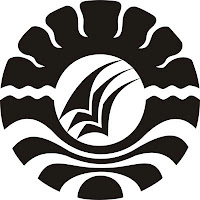 PENERAPAN KONSELING KELOMPOK PENDEKATAN RATIONAL EMOTIVE BEHAVIOR THERAPY UNTUK MENGURANGI KEBIASAAN MEMBOLOS  SISWA DI SMA NEGERI 1 BONTONOMPOSKRIPSIDiajukan untuk Memenuhi Sebagian Persyaratan Guna Memperoleh Gelar Sarjana Pendidikan pada Program Studi Bimbingan dan Konseling  Strata Satu Fakutas Ilmu Pendidikan Universitas Negeri MakassarADHE FITRIANTI HASANUDDIN1144040001JURUSAN PSIKOLOGI PENDIDIKAN DAN BIMBINGANFAKULTAS ILMU PENDIDIKANUNIVERSITAS NEGERI MAKASASAR2015KEMENTERIAN PENDIDIKAN DAN KEBUDAYAAN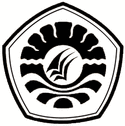 UNIVERSITAS NEGERI MAKASSARFAKULTAS ILMU PENDIDIKANPROGRAM STUDI PSIKOLOGI PENDIDIKAN DAN BIMBINGANAlamat: Kampus UNM Tidung Jl. Tamalate 1 MakassarTelepon: 0411.883076 – 0411.884457Laman: www.unm.ac.idPERSETUJUAN PEMBIMBINGSkripsi dengan judul “Penerapan Konseling Kelompok Pendekatan Rational Emotive Behavior Therapy Untuk Mengurangi Kebiasaan membolos Siswa di SMA Negeri 1 Bontonompo”.Atas nama:Nama	:	ADHE FITRIANTI HASANUDDINNIM	:	1144040001Jurusan	:	Psikologi Pendidikan dan BimbinganSetelah diujiankan ,  naskah skripsi ini telah dinyatakan LULUS.		                                                   Makassar,                     2015Disetujui Oleh:Komisi Pembimbing        Pembimbing I	                       Pembimbing II,Dr. Sulaiman Samad, M.Si	               Dr. Abdul Saman, M.Si, KonsNIP. 1965123 1199203 1 035	               NIP. 1972081 7200212 1 001Disahkan,Ketua Jurusan PPB FIP UNM Drs. H. Muhammad Anas, M.Si    NIP. 19601213 198703 1 005KEMENTERIAN PENDIDIKAN DAN KEBUDAYAANUNIVERSITAS NEGERI MAKASSARFAKULTAS ILMU PENDIDIKANAlamat: Kampus UNM Tidung Jl. Tamalate 1 MakassarTelepon: 0411.883076 – 0411.884457Laman: www.unm.ac.idPENGESAHAN UJIAN SKRIPSISkripsi diterima oleh Panitia Ujian Skripsi Fakultas Ilmu Pendidikan Universitas Negeri Makassar dengan SK Dekan Nomor 6474/UN36.4/PP/2015, tanggal 4 Agustus  2015 untuk memenuhi syarat sebagai persyaratan memperoleh gelar Sarjana Pendidikan pada Jurusan/Prodi Psikologi Pendidikan dan Bimbingan/ Bimbingan Konseling pada hari selasa tanggal  11 Agustus 2015. 			Disahkan oleh			P.D. Bidang Akademik FIP UNM,			Dr. Abdul Saman, M.Si, Kons.			NIP. 1972081 7200212 1 001Panitia Ujian:Ketua	:	Drs. Muslimin, M. Ed 	(……………………)Sekretaris	:	Drs. H. Muhammad Anas, M.Si	(……………………)Pembimbing I	:	Dr. Sulaiman Samad, M.Si	(……………………)Pembimbing II	:	Dr. Abdul Saman, M.Si, Kons	(……………………)Penguji I	:	Prof. Dr. H. Alimuddin Mahmud, M.Pd	(……………………)Penguji II	:	Drs. Mufa’adi, M.Si		(……………………)PERNYATAAN KEASLIAN SKRIPSISaya yang bertanda tangan dibawah ini:Nama	: ADHE FITRIANTI HASANUDDINNIM	: 114 404 000 1Jurusan	: Psikologi Pendidikan dan BimbinganFakultas	: Ilmu PendidikanJudul Skripsi         	:	Penerapan Konseling Kelompok Pendekatan Rational Emotive Behavior Therapy Untuk Mengurangi Kebiasaan Membolos Siswa di SMA Negeri 1 Bontonompo.Menyatakan dengan sebenarnya bahwa skripsi yang saya tulis ini benar merupakan hasil karya sendiri dan bukan merupakan pengambilalihan tulisan atau pikiran orang lain yang saya akui sebagai hasil tulisan atau pikiran sendiri.Apabila dikemudian hari terbukti atau dapat dibuktikan bahwa skripsi ini hasil  jiplakan, maka saya bersedia menerima sanksi atas perbuatan tersebut sesuai ketentuan yang berlaku.  Makassar,                     2015                                                              Yang Membuat Pernyataan   Adhe Fitrianti Hasanuddin                                         114 404 000 1MOTTO “Hidup itu sederhana. Jika sudah mengambil keputusan, jangan disesali” Karya sederhana ini kuperuntukkan kepada:  Kedua orangtuaku, Saudaraku & Teman Seperjuangan yang senantiasa mengarahkan, membimbing, memberi  kasih sayang dan perhatian yang tulus…IZIN PENGGUNAAN TREATMENDalam rangka memperlancar penelitian proposal mahasiswa, maka diperlukan izin penggunaan Treatmen Teori A-B-C yang dikembangkan oleh Prof. Dr. H. Alimuddin Mahmud, M.Pd (dosen Psikologi Pendidikan dan Bimbingan) di Fakultas Ilmu Pendidikan UNM untuk digunakan dalam penelitian mahasiswa:Nama	:	Adhe Fitrianti HasanuddinNIM	:	114 404 000 1Jurusan	:	Psikologi Pendidikan dan BimbinganJudul Skripsi	:	“Penerapan Konseling Kelompok Pendekatan Rational Emotive Behavior Therapy Untuk Mengurangi Kebiasaan Membolos Siswa di SMA Negeri 1 Bontonompo.”.Sehubungan dengan hal tersebut di atas, pada prinsipnya saya menyetujui treatmen yang saya kembangkan tersebut digunakan dengan sebaik-baiknya pada penelitian proposal mahasiswa yang bersangkutan.                                                               		         Makassar,    Mei 2015                                                                Yang Menyetujui,	  Prof. Dr. H. Alimuddin Mahmud, M.Pd	  NIP. 19541015 197903 1 004ABSTRAKADHE FITRIANTI HASANUDDIN.2015. Penerapan Konseling Kelompok Pendekatan Rational Emotive Behavior Therapy Untuk Mengurangi Kebiasaan Membolos Siswa di SMA Negeri 1 Bontonompo. Skripsi. Dibimbing oleh Dr. Sulaiman Samad, M.Si dan Dr. Abdul Saman, M.Si, Kons Jurusan Psikologi Pendidikan dan Bimbingan Fakultas Ilmu Pendidikan Universitas Negeri Makassar.Masalah penelitian ini menelaah Penerapan Konseling Kelompok Pendekatan Rational Emotive Behavior Therapy Untuk Mengurangi Kebiasaan Membolos Siswa di SMA Negeri 1 Bontonompo. Rumusan masalah penelitian ini adalah: 1. Bagaimana gambaran Penerapan Konseling Kelompok Pendekatan Rational Emotive Behavior Therapy mempengaruhi kebiasaan membolos siswa di SMA Negeri 1 Bontonompo?. 2. Bagaimana gambaran kebiasaan membolos siswa sebelum dan sesudah diberikan  Konseling Kelompok Pendekatan Rational Emotive Behavior Therapy di SMA Negeri 1 Bontonompo?. 3. Apakah Penerapan Konseling Kelompok Pendekatan Rational Emotive Behavior Therapy dapat mengurangi kebiasaan membolos siswa di SMA Negeri 1 Bontonompo?. Penelitian ini menggunakan pendekatan kuantitatif dengan model Pre-eksperimental Design terhadap 15 sampel penelitian yang merupakan siswa kelas XI IPS di SMA Negeri 1 Botonompo. Pengumpulan data dengan menggunakan angket dan observasi. Analisis data menggunakan analisis statistik deskriptif dan uji hipotesis dengan menggunakan Wilcoxon. Hasil penelitian menunjukkan bahwa: (1) Konseling Kelompok Pendekatan Rational Emotive Behavior Therapy dapat mengurangi kebiasaan membolos dengan mengubah cara berpikir, merasa dan berperilaku klien sehingga tidak lagi mengalami kebiasaan membolos. (2) Kebiasaan membolos siswa di SMA Negeri  1 Bontonompo sebelum pemberian perlakuan berupa teknik Konseling Kelompok Pendekatan Rational Emotive Behavior Therapy berada dalam kategori tinggi dan setelah pemberian teknik Konseling Kelompok Pendekatan Rational Emotive Behavior Therapy mengalami penurunan atau berada pada kategori rendah. (3) Penerapan Konseling Kelompok Pendekatan Rational Emotive Behavior Therapy dapat mengurangi kebiasaan membolos siswa di SMA Negeri 1 Bontonompo..PRAKATABismillahirrahmanirrahim  Tiada untaian kata yang lebih indah untuk peneliti panjatkan selain puji syukur kehadirat Allah SWT yang senantiasa memberikan berkat rahmat dan hidayah-Nya, sehingga skripsi ini dapat terselesaikan. Skripsi ini berjudul Penerapan Konseling Kelompok Pendekatan Rational Emotive Behavior Therapy Untuk Mengurangi Kebiasaan Membolos Siswa di SMA Negeri 1 Bontonompo. Penulisan skripsi ini dimaksudkan sebagai persyaratan dalam penyelesaian studi pada Jurusan Psikologi Pendidikan dan Bimbingan Fakultas Ilmu Pendidikan Universitas Negeri Makassar.	Selama penulisan skripsi ini, peneliti menghadapi berbagai hambatan dan persoalan, dikarenakan waktu, tenaga serta kemampuan penulis yang sangat terbatas. Namun berkat bimbingan, motivasi, bantuan dan sumbangan pemikiran dari berbagai pihak, segala hambatan dan tantangan yang dihadapi peneliti dapat teratasi. Oleh karena itu, dengan penuh hormat peneliti menghaturkan terima kasih kepada Dr. Sulaiman Samad, M.Si dan Dr. Abdul Saman, M.Si, Kons masing-masing selaku pembimbing I dan pembimbing II yang telah banyak meluangkan waktu dan tenaga dalam memberikan arahan, petunjuk dan motivasi kepada peneliti mulai dari penyusunan usulan penelitian hingga selesainya skripsi ini. Selanjutnya ucapan yang sama dihaturkan kepada:Prof. Dr.H. Arismundar, M.Pd sebagai Rektor UNM atas segala kesempatan yang diberikan kepada peneliti untuk menimba ilmu di Universitas Negeri Makassar.Dr. Abdullah Sinring, M.Pd sebagai Dekan Fakultas Ilmu Pendidikan Universitas Negeri Makassar yang telah memberikan layanan akademik, administrasi, dan kemahasiswaan selama proses pendidikan dan penyelesaian studi. Dr. Abdul Saman, M.Si, Kons sebagai Pembantu dekan I; Drs. Muslimin, M.Ed sebagai pembantu dekan II, Dr. Pattaufi, S.Pd , M.Si sebagai pembantu Dekan III, dan Dr. Parwoto, M.Pd sebagai Pembantu Dekan IV, Fakultas Ilmu Pendidikan Universitas Negeri Makassar atas segala kebijaksanaan dan bantuannnya dalam administrasi.Drs. H. Muhammad Anas, M.Si, dan Sahril Buchori, M.Pd, masing-masing sebagai Ketua dan Sekretaris Jurusan Psikologi Pendidikan dan Bimbingan atas segala bantuannya dalam administrasi maupun dalam perkuliahan.Drs. H. Muhammad Hasbi M.Pd sebagai kepala SMA Negeri 1 Bontonompo atas izin mengadakan penelitian pada sekolah yang dipimpinnya. Mardiah, S.Pd, Kurniati, S.Pd, dan Tajuddin S.Pd selaku guru pembimbing di SMA Negeri 1 Bontonompo yang telah membantu peneliti, begitu pula dengan guru-guru mata pelajaran yang telah memberikan jam mata pelajarannya pada penulis selama melakukan penelitian.Kedua orang tuaku, Ayahanda Hasanuddin dan Ibunda Murniati yang senantiasa mencurahkan perhatian dan kasih sayangnya dalam mendidik dan membesarkan peneliti yang disertai dengan iringan do’a sehingga peneliti dapat menyelesaikan studinya..Saudara-saudariku Anita Pratiwi Arfan SH, Muhammad Nurwahyu, Muhammad Yusuf, Nurhusna Islamiah, Muhammad Nakhrawi, Muhammad Kafrawi, dan St. Nurul Fatimah Om dan Tante Irwan Syam, Hj. Hasniati Mayang, Salmawati, Asmira, Dan Nina Aulia yang senangtiasa memberikan bantuannya kepada peneliti dalam kelancaran penyusunan skripsi peneliti.Kekasihku Wahyu Arfandy Putra dia yang telah memberikan motivasi dan dukungan penuh dalam penyelesaian studi peneliti.	 Sahabatku Harmita Arsyita, Juniarti Ersha, Fitri Nadent, dan Widi Marendeng  yang senantiasa memberikan bantuan serta memotivasi peneliti, Terima kasih juga atas kebersamaannya, menemaniku saat suka dan duka, dan atas segala canda, tawa, dan kegilaan selama ini yang tak akan peneliti lupakan.Teman-teman Angkatan 2011 Kelas A terkhusus Kasma, khiya, unhy, mhya, nurul, nunu, anthy, arikah, nirta yang begitu berperan penting dalam penyusunan skripsi ini.Nur Rahmadani, Eriek, Adrian, Sandi, Rezky Awalia, Rismawati,  Suhartini, Abdul halik, Jalil, Hajrin, Mantasia, Mifta, Ismail, hasni, dan Andi, selaku siswa kelas XI IPS yang telah berpartisipasi dalam penelitian yang dilakukan peneliti terima kasih atas segala bantuannya.Kepada semua pihak yang tidak sempat saya sebutkan namanya satu-persatu, namun telah membantu penulis dalam penyelesaian studi. Terima kasih banyakSemoga skripsi yang sederhana ini dapat bermanfaat sebagai bahan masukan dan informasi bagi pembaca, dan semoga kebaikan dan keikhlasan serta bantuan dari semua pihak bernilai ibadah di sisi Allah SWT. Amin.						Makassar,      Juni 2015Penulis Adhe Fitrianti HasanuddinDAFTAR ISIDAFTAR GAMBARDAFTAR TABELDAFTAR LAMPIRANHALAMAN JUDULiPERSETUJUAN PEMBIMBINGiiPENGESAHAN UJIAN SKRIPSIiiiMOTTO ivPERNYATAAN KEASLIAN SKRIPSI                                                               vIZIN PENGGUNAAN TREATMENviABSTRAKviiPRAKATAviiiDAFTAR ISIxiiiDAFTAR GAMBAR xvDAFTAR TABELxviDAFTAR LAMPIRANxviiBAB 1 PENDAHULUAN1Latar Belakang1Rumusan Masalah9Tujuan Penelitian9Manfaat Penelitian11BAB 2  KAJIAN PUSTAKA, KERANGKA PIKIR DAN HIPOTESIS                                                                                                                                                                                                                                                                                                                                                                                                                                                                                                                                                                                                                                                                                                                                                                                                                                                                                                                                                                                                                                                                                                                                                                                                                                                                                                                                                                                                                                                                                                                                                                                                                                                                                                                                                                                                                                                                                                                                                                                                                                                                                                                                                                                                                                                                                                                                                                                                                                                                                                                                                                                                                                                                                                                                                                                                                                                                                                                                                                                                                                                                                                                                                                                                                                                                                                                                                                                                                                                                                                                                                                                                                                                                                                                                                                                                                                                                                                                                                                                                                                                                                                                                                                                                                             12KAJIAN PUSTAKA12Konseling Kelompok12Pengertian Konseling Kelompok12Manfaat dan Tujuan Konseling Kelompok14Kelebihan dan kekurangan Konseling Kelompok16Faktor-faktor Kuratif dalam Konseling KelompokProses dan Tahapan Konseling Kelompok1718Pendekatan Rational Emotive Behavior Therapy                        19 Pengertian Rational Emotive Behavior Therapy19Tujuan Rational Emotive Behavior Therapy21Konsep Dasar Rational Emotive Behavior Therapy23Proses dan Teknik Konseling Rational Emotive Behavior Therapy29Landasan Rational Emotive Behavior Therapy32Kelebihan dan Kekurangan Rational Emotive Behavior Therapy34Kebiasaan Membolos35Pengertian Perilaku Membolos35Sebab-sebab Perilaku Membolos36Faktor-faktor Penyebab Siswa Membolos36Akibat Siswa Membolos37KERANGKA PIKIR38HIPOTESIS41BAB 3 METODE PENELITIAN42Pendekatan dan Jenis Penelitian 42Variabel dan Disain Penelitian 42Definisi Operasional45Populasi dan SampelPopulasi Sampel Teknik Pengumpulan DataObservasiAngketBahan PerlakuanTeknik Analisis Data464647	4748495050Teknik Statistik DeskriptifAnalisis Statistik InferensialPengujian hipotesis515253BAB 4 HASIL PENELITIAN DAN PEMBAHASAN54HASIL PENELITIAN54Pelaksanaan teknik konseling kelompojk pendekatan Rational Emotive Behavior TherapyPersiapan Pelaksanaan Kegiatan545556Pengujian Hipotesis62PEMBAHASAN63BAB 5 PENUTUP68Kesimpulan 68Saran68DAFTAR PUSTAKA                         70NomorNama GambarHalaman2.1Skema Teori A-B-C262.2Skema Kerangka Pikir Penelitian403.1Model Rancangan Penelitian43NomorNama TabelHalaman3.1Penyebaran Siswa yang menjadi Populasi Penelitian463.2Penyebaran Siswa yang menjadi Sampel Penelitian473.3Kriteria penentuan hasil observasi483.4Pembobotan angket penelitian493.5Kategorisasi kebiasaan membolos siswa514.1Data hasil persentasi observasi pelaksanaan teknik Konseling Kelompok Pendekatan Rational Emotive Behavior Therapy.59 4.2Data Tingkat Kebiasaan membolos Siswa Kelas XI IPS SMA Negeri 1 Bontonompo Sebelum (Pretest) Dan Sesudah (Posttest) Diberi Perlakuan Teknik Konseling Kelompok Pendekatan Rational Emotive Behavior Therapy614.3Hasil analisis hipotesis berdasarkan skor pretest dan postest melalui Uji Wilcoxon (Z).62NomorNama LampiranHalaman1Pelaksanaan Kegiatan Ekperimen7223Skenario Pelaksanaan EksperimenLembar Media Kegiatan Eksperimen75824Kisi-Kisi Angket Sebelum uji lapangan	945Angket Kebiasaan membolos Sebelum Uji Coba956Kisi-kisi Angket Setelah uji coba967Angket Setelah uji Coba998Skor Angket Uji Coba1009Hasil Pretest 10410Hasil Posttest		10611 Hasil Analisis Uji Lapangan1071213Gain Skor Teknik Konseling Kelompok Pendekatan Rational Emotive Behavior Therapydi SMA Negeri 1 BontonompoAnalisis Statistik Deskriptif11211314Lembar Observasi Kebiasaan membolos siswa12015Hasil Observasi Kebiasaan membolos siswa12116Dokumentasi Penelitian13117Data Hasil Analisis Observasi setelah Pelaksanaan Teknik Konseling Kelompok Pendekatan Rational Emotive Behavior Therapy13618Data Hasil Persentase Observasi setelah Pelaksanaan Teknik Konseling Kelompok Pendekatan Rational Emotive Behavior Therapy13719Surat Pengusulan Judul13820Surat Keterangan Pengesahan Judul13921Surat permohonan penunjukan pembimbing skripsi14022Surat penunjukan pembimbing skripsi14123Surat Pengesahan Usulan Penelitian142 24Surat penelitian Izin melakukan penelitian14325Surat rekomendasi Penelitian dari UPT P2T BKPMD Prov. Sulawesi Selatan14426Surat Rekomendasi Penelitian dari KESBANG Gowa14527Surat Keterangan Telah Melakukan Penelitian14628Riwayat Hidup147